Third Class Booklist 2020/2021 Copies and Stationary1 x Maths copies (7mm squares 88 pages)5 x Copybooks (88 pages)1 x A4 Nature Study Hardback Notebook1 x Handwriting copy. Learn and Write B4 (32 pages)1 x Notebook for spellings (120pg)1 x Manuscript A4 copy1 x A4 ScrapbookFallon’s Homework DiaryD Tin whistlePlease ensure that your child has each of the following at all times throughout the year:Parents/Guardians must purchase all text book and the correct copies and stationary items. Please cover all books and copies and put your child’s name on them. Please ensure that your child has all of the above on the first day of school as school texts will not be photocopiedPlease ensure each item of stationary is clearly labelled with your child’s name.The school will NOT provide replacement pencils, copies, paper, rubbers, markers, Pritt Sticks for your child during the school year. Parents must replace these items.All class booklists will be available on the school website: www.scoilchormaiccns.ie Photographs of the books & copies & stationary are available on the school website & on the noticeboard.The two bookshops in Balbriggan have been provided with a copy of the school booklists.English English Word Wizard 3rd ClassGill Education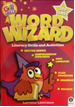 Go with the Flow Handwriting Book ECJ Fallon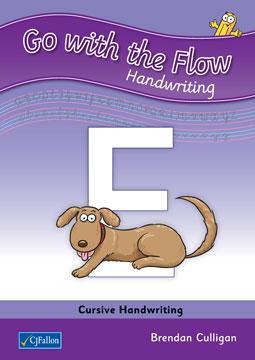 Collins Pocket English Dictionary & ThesaurusCollinsDictionary will be used by your child until 6th class	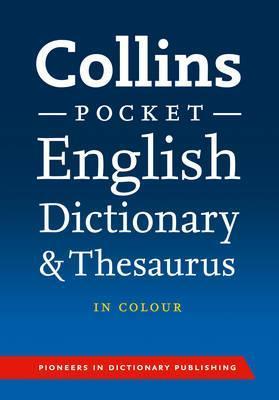 MathsMathsOperation Maths - Discovery Book 3, Assessment Book 3, Mini whiteboard and Place Value Card Do not buy the Operation Maths Pupils’ Book as the school already has a copy for your child.Edco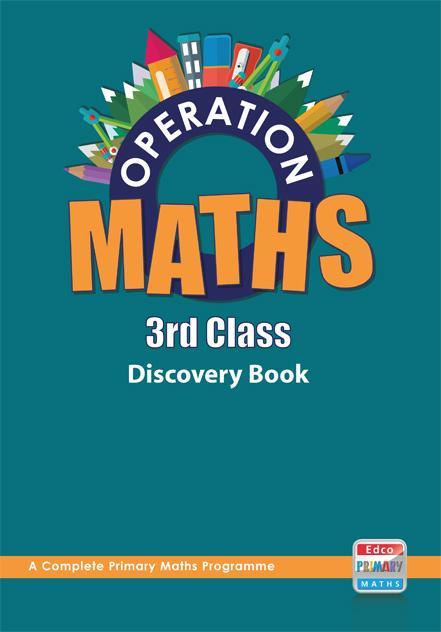 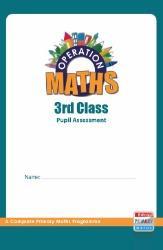 Maths Time 3Edco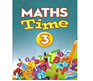 Table Champions for Third ClassEducate.ie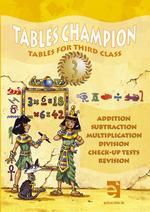 GaeilgeBua na Cainte 3Edco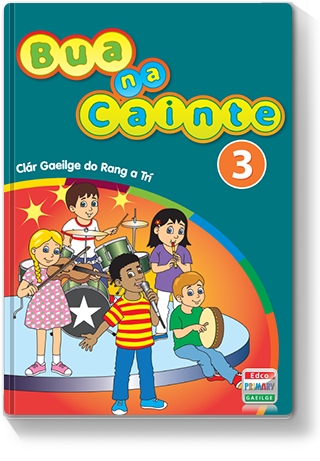 SPHEWeaving Well-Being - 3rd Class - Positive Emotions - Pupil BookPublisher: Outside the Box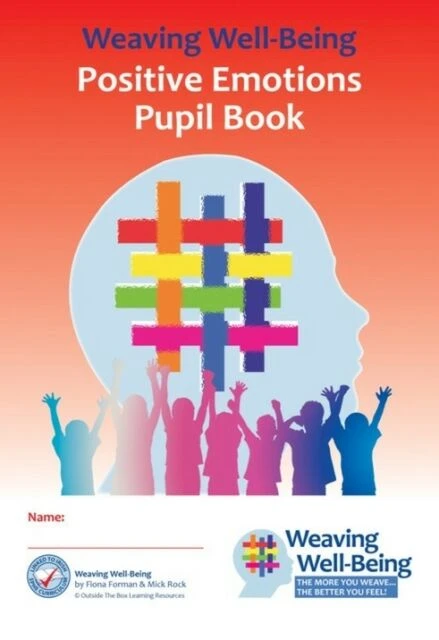 Copies and other1 x Maths Copies (7mm 88pg)             5 x Exercise  Copies (88pg)                       1 x A4 Scrap Book 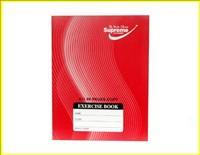 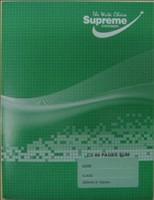 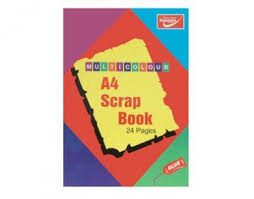                                                           (Copies for: English, Gaeilge,                                                               Free Writing, Homework)1 x A4 Maunscript copies                      1 x Note Book (120pg)                       1 x A4 Hardback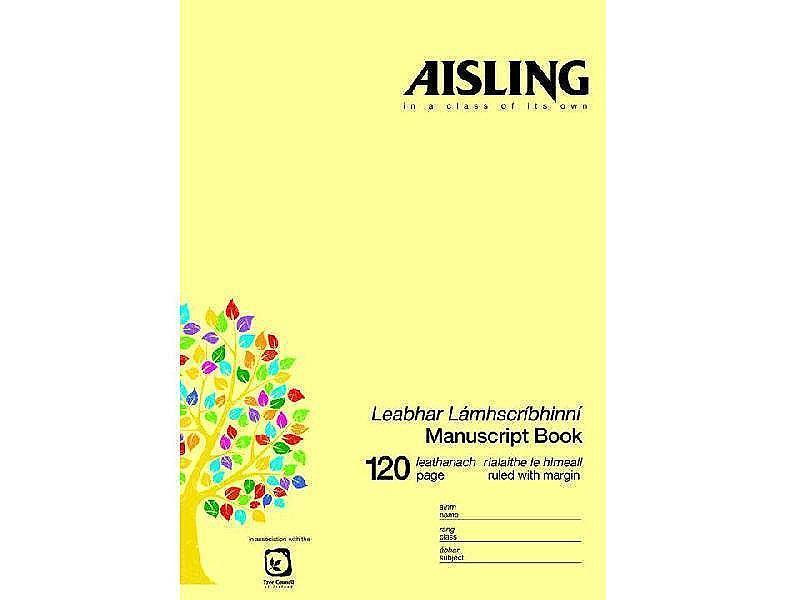 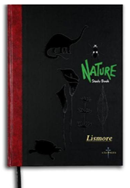 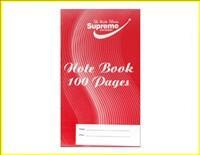                                                                                                                                               (Copies for SESE)   1 x Handwriting                                                Tinwhistle (D)    Learn and Write B4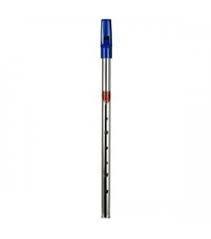 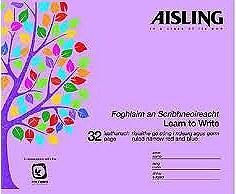 Fallon’s Homework Diary                                                                                               Please note that this is the only homework diary that may be used this year.                                              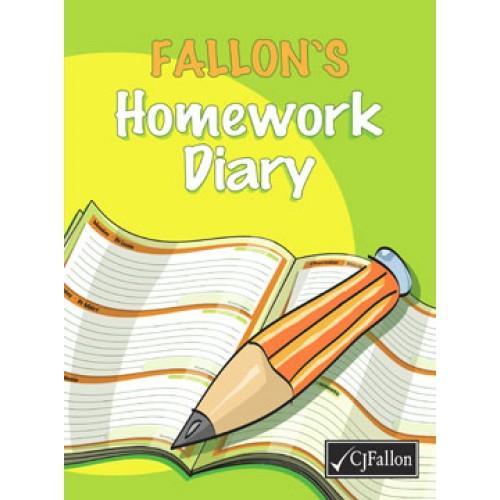 Copies and other1 x Maths Copies (7mm 88pg)             5 x Exercise  Copies (88pg)                       1 x A4 Scrap Book                                                           (Copies for: English, Gaeilge,                                                               Free Writing, Homework)1 x A4 Maunscript copies                      1 x Note Book (120pg)                       1 x A4 Hardback                                                                                                                                              (Copies for SESE)   1 x Handwriting                                                Tinwhistle (D)    Learn and Write B4Fallon’s Homework Diary                                                                                               Please note that this is the only homework diary that may be used this year.                                              4 x HB Pencils,Colouring pencilsA4 (mesh type) homework folderRed ballpoint pen,(NO MARKERS),(pouch with zip),Pencil sharpener,4 x large Pritt Sticks,Pencil caseRubber,6 x mini-whiteboard markersPlastic sandwich bag (Word30cm ruler and 15cm ruler,(bullet tip),Study)